Bauskas 2.vidusskolas vadība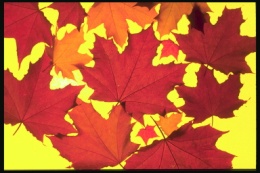 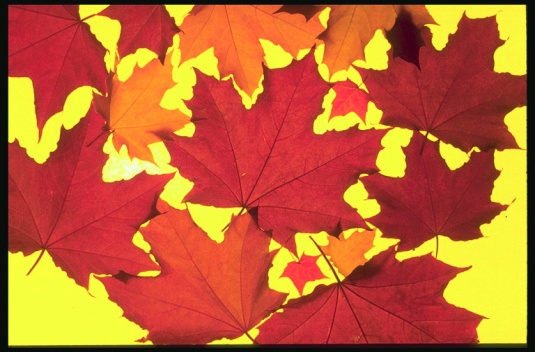 apsveic visus skolēnus, pedagogus, darbiniekus un skolēnu vecākus ar skolas 68 gadu jubileju, ko svinēsim 2012.gada 5.oktobrī!Šogad to svinēsim inovatīvi – mums ir dota vienreizēji brīnišķīga iespēja visiem kopāvienas dienas laikā pilnveidot savas zināšanas piedaloties mācību ekskursijās, ko atbalsta Bauskas novads, apmaksājot gan transporta pakalpojumus, gan ieejas biļetes skolēniem.Lūdzam iepazīties ar informāciju, lai laicīgi sagatavotos braucienam!Lai Dievs svētī Latviju un mūsu skolas saimi!Ar cieņu-Klašu grupaEkskursijas dalībnieku skaitsIzbraukša-nas laiksAtgrieša-nās laiksAtbildīgaisMaršrutsAttālums kmMērķi un uzdevumiStarppriekšmetu saikneNepiecieša-mie līdzekļi ieejas biļetēmSumma kopā1.-4.kl.skolēni1889.0013.00 J.Mozgovaja29586887Bauska-Dobuļi (Iecavas nov.)-Bauska70   Iepazīties ar daudzveidīgu un interesantu savvaļas dzīvnieku, mājdzīvnieku un putnu kolekciju. Iesaistīt skolēnus fiziskajās aktivitātēs.dabaszinības; sports188Pēc piestādītā rēķinaPedagogu skaits209.0013.00 J.Mozgovaja29586887Bauska-Dobuļi (Iecavas nov.)-Bauska70   Iepazīties ar daudzveidīgu un interesantu savvaļas dzīvnieku, mājdzīvnieku un putnu kolekciju. Iesaistīt skolēnus fiziskajās aktivitātēs.dabaszinības; sportsPēc piestādītā rēķina5.ab kl. skolēni349.0013.00K.Mudure22476277 Bauska- Vecumnieki (Briežu dārzs)-Bauska100Izzināt un padziļināt zināšanas mācību priekšmetosbioloģija; ģeogrāfija; dabaszinības; sports34Pēc piestādītā rēķinaPedagogu skaits49.0013.00K.Mudure22476277 Bauska- Vecumnieki (Briežu dārzs)-Bauska100Izzināt un padziļināt zināšanas mācību priekšmetosbioloģija; ģeogrāfija; dabaszinības; sportsPēc piestādītā rēķina6.-9.kl. skolēni1549.0015.00 J.Gaiķe26127163Bauska-Tērvetes dabas parks-Bauska120Izzināt un padziļināt zināšanas mācību priekšmetosbioloģija; ģeogrāfija; dabaszinības; sports154Pēc piestādītā rēķinaPedagogu skaits149.0015.00 J.Gaiķe26127163Bauska-Tērvetes dabas parks-Bauska120Izzināt un padziļināt zināšanas mācību priekšmetosbioloģija; ģeogrāfija; dabaszinības; sportsPēc piestādītā rēķina10.-11.kl.skolēni1159.0015.00 T.Kazačenoka26252224Bauska-Rīga (LU Botānikas muzejs-Kronvalda bulv. 4; ekskursija pa Latvijas bankas "Naudas pasauli"-Kr.Valdemāra 1b)- Lattelecom Komunikāciju muzejs, Brīvības ielā 33, Rīga-Bauska126Izzināt un padziļināt zināšanas mācību priekšmetos, iepazīties ar zinātniski pētniecisko darbu, karjeras izglītības programmas īstenošanuvēsture; bioloģija; ķīmija; ekonomika; sociālās zinības; ģeogrāfija; sports115Pēc piestādītā rēķinaPedagogu skaits109.0015.00 T.Kazačenoka26252224Bauska-Rīga (LU Botānikas muzejs-Kronvalda bulv. 4; ekskursija pa Latvijas bankas "Naudas pasauli"-Kr.Valdemāra 1b)- Lattelecom Komunikāciju muzejs, Brīvības ielā 33, Rīga-Bauska126Izzināt un padziļināt zināšanas mācību priekšmetos, iepazīties ar zinātniski pētniecisko darbu, karjeras izglītības programmas īstenošanuvēsture; bioloģija; ķīmija; ekonomika; sociālās zinības; ģeogrāfija; sportsPēc piestādītā rēķina12.kl.skolēni7-9.kl.(n)sk.739.0015.00N.Matulēviča 26563330Bauska-Likteņdārzs (Koknese)-Bauska272 Piedalīties Likteņdāza iekārtošanāvēsture; bioloģija; ķīmija; ekonomika; sociālās zinības; ģeogrāfija;  sports73Pēc piestādītā rēķinaPedagogu skaits109.0015.00N.Matulēviča 26563330Bauska-Likteņdārzs (Koknese)-Bauska272 Piedalīties Likteņdāza iekārtošanāvēsture; bioloģija; ķīmija; ekonomika; sociālās zinības; ģeogrāfija;  sportsPēc piestādītā rēķinaKopā688564direktore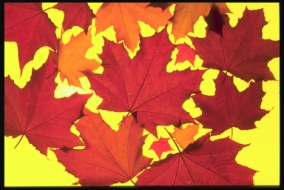 Vera Grigorjevadirektores vietnieki izglītības jomāIveta JabločkinaJuta GaiķeJeļena MozgovajaNatālija MatulēvičaValērijs Jurčenoks